Ancient Egypt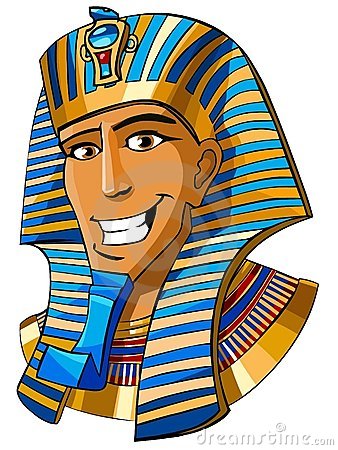 Pharaoh WANTED! PosterUse the construction paper provided to create a WANTED! Poster. The poster must include: The name of the PharaohTime period “last seen in_________ BCE, the __________kingdom. (Old, Middle, New?)Description: At least 2 things they are “known” for: accomplishments and/or negative actions Known accomplices (people that they work with). Must choose someone.Where to look for them/where they could be hiding (monument or city related to him/her)A reward! (Think about currency or something valuable from that time period)Known aliases (nicknames) “Also known as…” Colorful illustration of your pharaohPharaohs and Page Numbers (HA=History Alive, AC=Ancient Civilizations)Tutankhamen (AC Pg. 184)Akhenaten / Amenhotep (AC Pg. 183)Khufu (HA Pg. 75, AC Pg. 170)Ramses II (HA Pg. 78-79, AC Pg. 184-185)Hatshepsut (HA Pg. 77 AC Pg. 181-2)Senusret I (HA Pg. 76)Ancient EgyptPharaoh WANTED! PosterUse the construction paper provided to create a WANTED! Poster. The poster must include: The name of the PharaohTime period “last seen in_________ BCE, the __________kingdom. (Old, Middle, New?)Description: At least 2 things they are “known” for: accomplishments and/or negative actions Known accomplices (people that they work with). Must choose someone.Where to look for them/where they could be hiding (monument or city related to him/her)A reward! (Think about currency or something valuable from that time period)Known aliases (nicknames) “Also known as…” Colorful illustration of your pharaohPharaohs and Page Numbers (HA=History Alive, AC=Ancient Civilizations)Tutankhamen (AC Pg. 184, HA Pg.73)Akhenaten / Amenhotep (AC Pg. 183)Khufu (HA Pg. 75, AC Pg. 170)Ramses II (HA Pg. 78-79, AC Pg. 184-185)Hatshepsut (HA Pg. 77 AC Pg. 181-2)Senusret I (HA Pg. 76)